Reading - Please read for pleasure every day.WritingMaths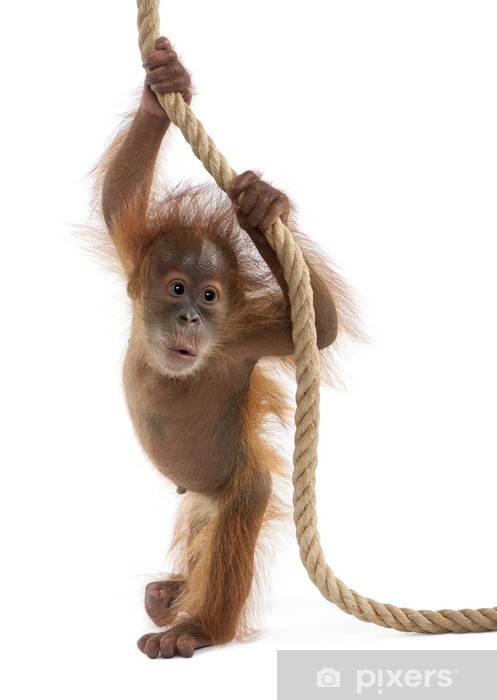 MondayTuesdayWednesdayThursdayFridayComplete ‘3 Comprehension’ answers are at the bottom.Complete ‘3 Comprehension’ answers are at the bottom.Complete ‘3 Grammar’ answers are at the bottom.Complete spelling activities at https://spellingframe.co.uk/Complete spelling activities at https://spellingframe.co.uk/MondayTuesdayWednesdayThursdayFridayDescriptive writingSee ‘3 Writing’ for some hints and tips about writing a descriptive setting. Charles Dicken’s of Coketown is used as a WAGOLL (tell your parents what a WAGOLL is). Descriptive writingSee ‘3 Writing’ for some hints and tips about writing a descriptive setting. Charles Dicken’s of Coketown is used as a WAGOLL (tell your parents what a WAGOLL is). Descriptive writingSee ‘3 Writing’ for some hints and tips about writing a descriptive setting. Charles Dicken’s of Coketown is used as a WAGOLL (tell your parents what a WAGOLL is). Descriptive writingSee ‘3 Writing’ for some hints and tips about writing a descriptive setting. Charles Dicken’s of Coketown is used as a WAGOLL (tell your parents what a WAGOLL is). Descriptive writingSee ‘3 Writing’ for some hints and tips about writing a descriptive setting. Charles Dicken’s of Coketown is used as a WAGOLL (tell your parents what a WAGOLL is). MondayTuesdayWednesdayThursdayFridayTask have been set on Mathletics for the week which are based on ‘properties of shapes’ and ‘position and direction’I have also attached ‘3 Y5 Arithmetic’ and ‘3 Y6 Arithmetic’ which can be accessed for Y4 to Y6 children.‘3 Reasoning questions’ has 15 questions. 5 at the Y4 expected level, 5 at the Y5 expected level and 5 at the Y6 expected level. The answers are at the bottom. These also relate to ‘properties of shapes’ and ‘position and direction’ so they would be useful to attempt after the Mathletics tasks. Task have been set on Mathletics for the week which are based on ‘properties of shapes’ and ‘position and direction’I have also attached ‘3 Y5 Arithmetic’ and ‘3 Y6 Arithmetic’ which can be accessed for Y4 to Y6 children.‘3 Reasoning questions’ has 15 questions. 5 at the Y4 expected level, 5 at the Y5 expected level and 5 at the Y6 expected level. The answers are at the bottom. These also relate to ‘properties of shapes’ and ‘position and direction’ so they would be useful to attempt after the Mathletics tasks. Task have been set on Mathletics for the week which are based on ‘properties of shapes’ and ‘position and direction’I have also attached ‘3 Y5 Arithmetic’ and ‘3 Y6 Arithmetic’ which can be accessed for Y4 to Y6 children.‘3 Reasoning questions’ has 15 questions. 5 at the Y4 expected level, 5 at the Y5 expected level and 5 at the Y6 expected level. The answers are at the bottom. These also relate to ‘properties of shapes’ and ‘position and direction’ so they would be useful to attempt after the Mathletics tasks. Task have been set on Mathletics for the week which are based on ‘properties of shapes’ and ‘position and direction’I have also attached ‘3 Y5 Arithmetic’ and ‘3 Y6 Arithmetic’ which can be accessed for Y4 to Y6 children.‘3 Reasoning questions’ has 15 questions. 5 at the Y4 expected level, 5 at the Y5 expected level and 5 at the Y6 expected level. The answers are at the bottom. These also relate to ‘properties of shapes’ and ‘position and direction’ so they would be useful to attempt after the Mathletics tasks. Task have been set on Mathletics for the week which are based on ‘properties of shapes’ and ‘position and direction’I have also attached ‘3 Y5 Arithmetic’ and ‘3 Y6 Arithmetic’ which can be accessed for Y4 to Y6 children.‘3 Reasoning questions’ has 15 questions. 5 at the Y4 expected level, 5 at the Y5 expected level and 5 at the Y6 expected level. The answers are at the bottom. These also relate to ‘properties of shapes’ and ‘position and direction’ so they would be useful to attempt after the Mathletics tasks. 